У К Р А Ї Н АМИКОЛАЇВСЬКА ОБЛАСТЬМИКОЛАЇВСЬКИЙ РАЙОННОВООДЕСЬКА МІСЬКА РАДАВИКОНАВЧИЙ КОМІТЕТР І Ш Е Н Н Я10 лютого 2021				      № 19			       м. Нова ОдесаПро віднесення до групза оплатою праці керівних працівників і фахівців закладів культури і спорту	Відповідно до статті 28 Закону України «Про місцеве самоврядування в Україні», керуючись Наказом Міністерства України у справах молоді та спорту від 23.09.2005 року № 2097, до наказу Міністерства культури і туризму України від 18 жовтня 2005 року        № 745 «Про впорядкування умов  оплати праці працівників культури на основі Єдиної тарифної сітки», враховуючи: наявність при ДЮСШ власної спортивної бази, її статистичну та фінансову звітність за 2020 рік; показники встановлені наказом Управління культури облдержадміністрації  № 42 від 17.02.2010 р. «Про затвердження показників для віднесення до груп по оплаті праці керівних працівників клубних закладів та парків культури і відпочинку області» та на підставі річних звітів закладів культури за 2020 рік;    показники  за основними напрямками роботи, на підставі річних звітів за 2020 рік; статус «народного» районного історичного музею (наказ управління культури ОДА від 28.07.2007р. № 5), показники за основними напрямками роботи, на підставі річних звітів за 2020  рік, а також здійснення  роботи по охороні культурної спадщини, виконавчий комітет міської радиВИРІШИВ:Віднести до груп за оплатою праці:  	2 група:          - міська ДЮСШ           - Новоодеський   РБК           3 група:           - Підлісненський СБК             - Троїцький СБК;         4група:-Артемівський  СБК-Димівський СК-Дільничний  СК -Зарічненський СК-Михайлівський СК-Новоодеський МБК-Новосафронівський  СК -публічна бібліотека - «народний» історичний музейПоза групою-Гребенівський СК-Новомиколаївський  СК-Новопавлівський СКПротягом  2020 року не працювали: Криворізький СК.Відділу культури, молоді та спорту Новоодеської міської ради (Тищенко О.В.) доручити провести розрахунки щодо обсягу фінансів і вразі потреби звернутись до міської ради для виділення коштів Контроль за виконанням даного рішення покласти на заступника міського голови Злу С.Л.Міський голова				          		     	        Олександр Поляков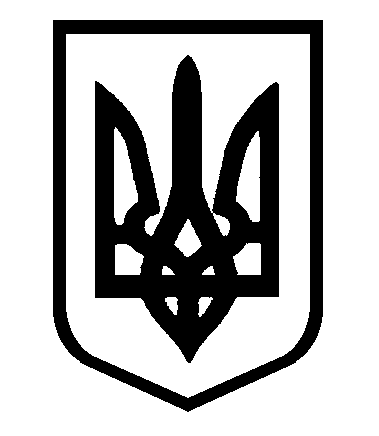 